ДОПОЛНИТЕЛЬНАЯ ОБЩЕОБРАЗОВАТЕЛЬНАЯ ПРОГРАММА – ДОПОЛНИТЕЛЬНАЯ ОБЩЕРАЗВИВАЮЩАЯ ПРОГРАММА  «Веселая глина»разработана в рамках федерального проекта «Успех каждого ребенка»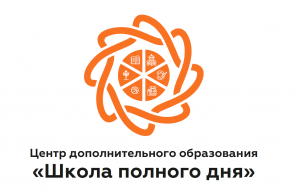 Направленность: художественнаяУровень: стартовыйВозраст обучающихся: с 7 летСрок реализации программы: 1 годОбъем: 72 часаАвтор: заместитель директора  Матасова А.В.Нижний Новгород2020 Пояснительная записка.Направленность : художественная.Программа реализуется в рамках федерального проекта «Успех каждого ребенка» национального проекта «Образование»Нормативные правовые  акты и методические материалыПрограмма разработана в соответствии с требованиями нормативных правовых актов и методических материалов:Закон РФ «Об образовании в Российской Федерации» (№ 273-фз от 29.12.2012);Стратегия развития воспитания в РФ на период до 2025 года. Распоряжение правительства Российской Федерации от 29.05. 2015 г. № 996-р.;Приказ Министерства просвещения Российской Федерации от 09.11.2018 г. № 196 "Об утверждении Порядка организации и осуществления образовательной деятельности по дополнительным общеобразовательным программам";Концепция развития дополнительного образования детей (утв. распоряжением Правительства РФ от 04.09.2014 г. №1726-р);Профессиональный стандарт «Педагог дополнительного образования учащихся и взрослых» (Приказ Минтруда и соц.защиты РФ от 8.09.2015 № 613н);Постановление Главного государственного санитарного врача РФ от 4 июля . № 41 «Об утверждении СанПиН 2.4.4.3172-14 «Санитарно - эпидемиологические требования к устройству, содержанию и организации режима работы образовательных организаций ДОучащихся»;Методические рекомендации по проектированию дополнительных общеразвивающих программ (включая разноуровневые программы). Письмо Министерства образования и науки РФ от 18 ноября 2015 г. № 09-3242;Письмо Министерства образования Нижегородской области от 30.05.2014 г. № 316-01-100-1674/14 «Методические рекомендации по разработке образовательной программы образовательной организации дополнительного образования»; Методическое письмо о структуре дополнительной общеобразовательной (общеразвивающей) программы (к экспертизе в НМЭС ГБОУ ДПО НИРО) / ГБОУ ДПО «Нижегородский институт развития образования», г. Нижний Новгород ;Устав Муниципального автономного общеобразовательного учреждения «Школа №128»Локальные акты Муниципального автономного общеобразовательного учреждения «Школа №128»Актуальность данной программы состоит в обращении к народной культуре, попытке через прикосновение к народным ремеслам, традициям, создать микроклимат добра и взаимопонимания, воспитывать бережное отношение к труду и творчеству других людей. Работа с глиной,самый  распространенный природный  материал, способствует раскрытию  потребностей детей творить и осознавать свои возможности.   Огромную роль в воспитании патриотизма, национальной гордости играет народная глиняная игрушка. Она уникальна по своей выразительности и пластичности. В ней важно всё: и целостное воздействие образа на воображение и отдельные элементы ритма, и яркость, и внешняя броскость.  Программа кружка  «Веселая глина»  программа развития обучающихся через погружение в процесс лепки и росписи глиняных изделий.Новизна программы состоит в том, что при разработке и осуществлении программы широко используется местный материал.Отличительной особенностью  программы является в объединении традиций русского народа в  изготовлении  изделия из глины и реализации творческой индивидуальности каждого обучающегося.     Глина – это благодатный материал. Учащиеся  развивают мелкую моторику руки, творческое воображение, мышление, речь, фантазию, художественные способности, эстетические чувства. Маленькие комочки глины творят чудеса: рука становится твёрже, уверенней, движения точнее. Именно поэтому так важны занятия кружка для обучающихся с интеллектуальной недостаточностью.Художественно-творческая деятельность детей обеспечивает их сенсорное развитие, расширяет общий кругозор, реализует познавательные интересы, развивает  личность детей.Содержание занятий выстроено с нарастанием сложности выполнения технологического процесса. Воспитание и обучение в кружке осуществляется  в процессе творческой работы. Участие педагога в создании поделок и композиций осуществляется "сквозь" ребенка, т.е. воспитанник получает от педагога ту информацию, те примеры, которые необходимы ему для осуществления собственного замысла.При составлении программы учтены принципы повторяемости пройденного материала и постепенности ввода нового, а также знания, полученные на уроках рисования, труда, естествознания. А также разработаны технологические карты  для зрительного восприятия и улучшения качества изготовления. Программа включает теоретическую и практическую работу. Подбор и тематика изделий, предусмотренных программой, может меняться, в зависимости от заготовленного материала, от умения и навыков воспитанников. Адресат программы: учащиеся с 7 лет.Объем программы рассчитан на 1 год обучения 72 часа.  Режим занятия кружка. Занятия проводятся по 1-2 часа. Количество детей в учебной группе – не более 15 человек. Такое количество обучающихся обусловлено необходимостью индивидуального подхода к каждому ребенку. Группа смешанного состава, разновозрастная - это обусловлено спецификой работы  кружка. Старшие дети помогают младшим в процессе обучения помощь в закреплении нового учебного материала, помощь в перемещении материалов и приспособлений для лепки, помощь в выполнении работ.Формы обучения и виды занятийФорма обучения по программе – очная.Основная форма образовательного процесса–групповое занятие. Структура занятия предполагает теоретическую и практическую части. Теоретическая часть включает в себя необходимые предметные знания и тематическую информацию (беседа, рассказ, обсуждение, игра) с представлением иллюстративного и наглядного материалов и закрепляется практическим освоением темы. Практическая работа является основной формой проведения занятия.Образовательный процесс включает в себя традиционные методы обучения: репродуктивный (воспроизводящий); иллюстративный (объяснение сопровождается демонстрацией наглядного материала); проблемный; эвристический.Разнообразные формы обучения и типы занятий создают условия для развития познавательной активности, повышения интереса учащихся к обучению. Содержание программы формируется с учетом возрастных особенностей учащихся: их подвижности, впечатлительности, образности мышления, интереса к игровой и учебной деятельности. Выбор содержания, форм и методов проведения учебных занятий обусловлен возрастными и психологическими особенностями учащихся. Самое серьезное внимание уделяется соблюдению учащимися правил санитарной и личной гигиены, противопожарной безопасности и охраны труда.                                          Цель и задачи программы.формирование и развитие творческих способностей учащихся, формирования общей культуры личности, адаптации личности к жизни в обществе сформировать  эстетический опыт, создание условий для развития художественно-творческих способностей учащихся овладение знаниями и представлениями о гончарном ремесле.- обеспечить более высокий уровень, социально-нравственного, художественно - эстетического и познавательного развития;- создать обучающимся возможности для взаимодействия и общения с широким кругом людей старше и младше их- улучшать знание и понимание обучающимися закономерностей и принципов окружающей их среды, общества и мира посредством общения с людьми, использования медиа- и интернет-технологий.2.Учебный планКалендарный учебный графикУчебный год начинается 1 сентября и заканчивается в соответствии с учебным планом. Если 1 сентября приходится на выходной день, учебный год начинается в первый следующий за ним рабочий день.Продолжительность учебного года для обучающихся составляет не менее 36 недель. Учебный год составляют учебные периоды: четверти. Количество четвертей в учебном году – 4.После окончания каждой четверти следуют каникулы. Осенние, зимние, весенние каникулы составляют – 21 день.Режим занятий:1 раз в неделю по 2 часа – 72 часа в год;2 раза в неделю по 1 часу – 72 часа в год.Установленная продолжительность учебного часа составляет 40 минут, время перерыва –  не менее 10 минут.3.Рабочая программаТеме1. Вводное занятие. Знакомство с правилами техники безопасности и поведения, распорядком занятий .  Тема2.Особенности работы с глиной. Беседа о глине, особенности работы с ней, пригодность глины для лепки. Знакомство с работой муфельной печи. Инструменты.   Практическая часть  заготовка, приготовление глины к формовке. Освоение приёмов лепки, скатывание, раскатывание, вдавливание, сплющивание, оттягивание.  Тема3. Способы ручной лепки.  Знание различных способов формования изделий. Овладевают знаниями формования из целого куска способом вдавливания. Дети обучаются правильно раскатывать жгут разной толщины. Слепливание жгутов в форму сосуда.Обучение набивки и раскатыванию пласта из глины.Учимся использовать инструменты при работе с пластом глины. (линейка, стек, скалка, ) Слепка простейших геометрических форм из пластов (используем шликер). Применяем комбинирование при лепке животных.Практическая часть. Лепка различной посуды. Тема4. Народный промысел, народные игрушки.Краткое знакомство с центрами народных промыслов керамики. Разнообразие глиняных игрушек: Дымково, Филимоново, Каргополь, Абашево. Каргопольские мастера. Необычные филимоновские игрушки. Дымковская игрушка. Праздник «Свистунья». Заново открытая абашевская игрушка.Практическая часть. Лепка по образцу каргопольской птицы «Сирин», филимоновской птицы «Петушок», дымковского «Коня», особенности росписи народных игрушек.Тема5. Роспись изделий. Знакомство с особенность росписи, индивидуальностью каждого промысла. Значение цвета, орнамента игрушки.
Практическая часть. Роспись изделий.  Тема6. Свободное творчество. Подбор материала, составление композиций. Практическая часть. Изготовление сувенирных игрушек, композиций, панно. Лепка изделий на районную  выставку. Лепка на свободную тему. Роспись изделий, оформление работ.Тема 7. Работа на гончарном круге. Техника безопасности и технология работы на гончарном круге. Подготовка материала к работе(вязкость глины, содержание примесей). Приёмы работы на круге. (центровка, выдавливание, вытягивание стенок сосуда). Лепка сосудов разной формы. Достижение правильной толщины, стабильности формыПрактическая часть. Самостоятельное формование предметов кухонной утвари. Тема8 Работа с глиной изготовление подарков. Практическая часть. Формование ручное, на гончарном круге изделий по желанию для подарков родным. Роспись на свободную тему.4. Учебно-тематический план.4. Оценочные и методические материалыДля формирования представлений о результативности реализации программы, её эффективности и прочности, приобретённых детьми знаний, умений и навыков в течение реализации программы проводится обязательная аттестация (контроль знаний, умений, навыков).Входящий контроль (аттестация) – проводится в начале реализации программы (диагностика на начало реализации программы, педагогическое наблюдение, беседа, тестирование, анкетирование).Входящая аттестация позволяет определить задатки и склонности детей, начинающих обучение по данной программе наметить пути развития ребёнка, определить индивидуальный подход к обучающимся, как в период адаптации к новому виду деятельности, так и в процессе дальнейшей работы с ними.Текущий контроль (аттестация) умений обучающихся, осуществляется педагогом практически на всех занятиях реализации программы. По результатам текущего контроля успеваемости обучающихся, программой предусмотрено введение оценки в виде жетонов, которые выдаются обучающимся в качестве поощрения в конце занятия за практическую работу. Одной из форм текущего контроля может быть проведение тематических выставок творческих работ обучающихся.Итоговый контроль (аттестация)–проводится в конце реализации программы (диагностика на конец реализации программы, педагогическое наблюдение, тестирование, выставка лучших творческих работ, составление альбома лучших работ).Итоговая аттестация помогает отследить динамику развития личности и познавательных сфер ребёнка, оценить эффективность данной программы и осуществлять её коррекцию и доработку с учётом выявленных тенденций.Формы проведения обязательной аттестации в реализации программы:-        индивидуальное наблюдение, осуществляемое педагогом в процессе непосредственного общения с детьми в различных ситуациях при выполнении практических приемов;-        диагностика знаний, умений и навыков, осуществляемая педагогом посредством диагностических карт;-        беседа, анкетирование, тестирование – при проверке терминологии и определении степени усвоения теоретического материала;-        анализ процесса работы, продуктивности детского труда и детских изделий;-        выставки детских работ в Центре;Непременная составная часть учебного процесса – гибкая неформальная система контроля усвоения ребенком данной программы. Важным стимулом для ребенка всегда является положительная оценка его результатов, поэтому в конце каждого занятия осуществляется оценка деятельности обучающихся: проводится просмотр, отмечаются удачные творческие работы, всем обучающимся выдаются жетоны, даются рекомендации, что нужно сделать для улучшения качества работы, проводятся тематические выставки, которые также являются важными показателями результатов обучения детей.Работы оцениваются по следующим критериям:-качество выполнения изучаемых на занятии приемов, операций и работы в целом;-степень самостоятельности;-уровень творческой деятельности (репродуктивный, частично продуктивный, продуктивный), найденные продуктивные технические и технологические решения.Для проверки результативности программы применяются различные способы отслеживания результатов. Формы проведения промежуточной аттестации –  творческая работа.                        Формы проведения промежуточной  аттестации и текущего контроля  собеседование, творческая работа, защита проекта,тестирование.Методические материалыМетоды обучения: Методические материалы: Используются информационные технологии: разработаны презентации по темам народной игрушки, видео.  Для обеспечения наглядности и доступности изучаемого материала используются образцы материалов, изделий, иллюстрации, поделки детей, раздаточный материал.Оценочные материалыКритериями оценки результативности обучения воспитанников являются:критерии оценки уровня теоретической подготовки: соответствие уровня теоретических знаний программным требованиям; широта кругозора; свобода восприятия теоретической информации; развитость практических навыков работы со специальной литературой, осмысленность и свобода использования терминологии; соответствие уровня развития практических умений и навыков программным требованиямКритерии оценивания выполнения творческой работыКритерии оценки творческой работыПониженный уровень от 0-6 баллов - незачетНизкий уровень от  7-9 баллов - зачетСредний уровень  от 10 -12 баллов - зачетВысокий уровень    от 13-15 баллов - зачетСпособ фиксации результата: Зачет/незачет. «Зачет» ставится при достижении низкого, среднего или высокого уровней. При освоении материала на пониженном уровне ставиться «незачет»5. Планируемые предметные результаты освоения программы6. Организационно – педагогические условия реализации программыОрганизационно-педагогические условия реализации образовательной программы обеспечивают ее реализацию в полном объеме, качество подготовки обучающихся, соответствие применяемых форм, средств, методов обучения и воспитания возрастным, психофизическим особенностям, склонностям, способностям, интересам и потребностям обучающихся.Кадровое обеспечение:педагог дополнительного образования Психолого-педагогическое обеспечение:учет возрастных и индивидуальных особенностей учащихся подросткового возраста;создание ситуации успеха для каждого обучающегося;поддержка психологического здоровья обучающихся;психолого-педагогическое просвещение родителей;проведение психолого-педагогического исследования обучающихся каждой группыМатериально-техническое обеспечение:Оборудование, используемое при реализации программы, получено по федеральному проекту «Успех каждого ребенка», в рамках национального проекта «Образование».Гончарный станокМуфельная печьСтанок для полимерной глиныГлинаРеализация программы кружка «Веселая глина» обеспечивается:· доступом каждого учащегося к инструментам для формования глины и непосредственно к глине;· учебой лабораторией, оснащенной средствами формования глины, столами, стульями, гончарными кругами, муфельной печью, полотенцами, халатами.. созданы условия для хранения, своевременной заготовки и использования глиняной массы.Занятия по гончарному делу способствуют решению коррекционных задач: развитию наглядно-образного мышления, мелкой моторики рук, зрительной и двигательной памяти. Работа с глиной прекрасно развивает тактильные и моторные навыки, чувство формы и объема, позволяет приобщиться к древнейшему искусству. Освоивших технологию изготовления простых изделий ученик  приступает к  изготовлению более сложным изделиям. Для закрепления полученных знаний и умений большое значение имеет коллективный анализ  работ. При этом отмечаются наиболее удачные решения, оригинальные подходы к выполнению задания, разбираются характерные ошибки.Принята решением педагогического советаМАОУ «Школа №128»Г.Нижиний НовгородПротокол №1 от 31.08.2020г.С учетом мнения Совета родителей (законных представителей)Несовершеннолетних обучающихся МАОУ «Школа № 128»Протокол №1 от 01.09.2020гУ учетом мнения Совета обучающихся МАОУ «Школа №128»Протокол №1 от 01.09.2020г.Утверждено приказом директора МАОУ «Школа № 128»Приказ от 01.09.2020 № 348-01-02№ п/пРазделы программыКоличество часовФорма промежуточной аттестации1.Вводное занятие.22.Особенности работы с глиной.                                           123.Способы ручной лепки.164.Народный промысел, народные игрушки.105.Роспись изделий в народном стиле46.Свободное творчество47.Работа на гончарном круге «Вот пришли мы к гончару…»168.Работа с глиной изготовление подарков79Промежуточная аттестация1Защита проектаВсего часов72№Тема занятияОборудованиеКалендарные сроки количество часов количество часов количество часов№Тема занятияОборудованиеКалендарные срокиВсегоТеорияПрактика1.1Вводное занятие.Техника безопасности при работе с глиной, инструментами.Инструкции, плакаты2112Особенности работы с глиной.                                           12482.Глина-это природный материал.Плакаты, инструменты, глина2113Способы заготовки глиныкарьер2114Хранение глины, просеивание, удаление примесеймастерская225Особенности сушки и обжига. печь2116Знакомство с муфельной печью.2117Инструменты для формовки, знакомство с декорирующими материалами.Плакаты, иллюстрации223Способы ручной лепки.Плакат, глина165118Формование из цельного куска. «Чаша»Глина, образцы из глины229 Лепка из пластов глины.  «Карандашница»Глина, плакаты, иллюстрации, образцы 2210Лепка из жгутов. «Ваза»Глина, плакаты, иллюстрации, образцы.21111Лепка пластин рельефом путем выбирания глины. ТСО, плакаты, глина21112Лепка пластин путем наложения рельефа.Плакат, иллюстрации, глина21113Комбинированный способ лепки.Плакат, стеки, глина21114 Композиция. Форма и цвет. Настроение и образ.Плакат, иллюстрации, глина21115. Выполнение  общей композиции из нескольких фигур.Плакат, стеки, глина224Народный промысел, народные игрушки.104616. Центры народных промыслов. Разнообразие глиняных игрушек.Плакат, иллюстрации, глина21117Лепка каргопольских игрушек. Птица «Сирин». ТСО, муляжи, картины, глина,21118Филимоновские игрушки. Особенности лепки                 Лепка животных.  «Козлик»Образец, ТСО,глина21119Животный мир.  Тверская  игрушка (петушок)Образец, плакаты, презентация2220.Чудо - дымка. Лепка дымковской барыниОбразец, плакаты, презентация2115Роспись изделий в народном стиле41,52,521Особенности росписи дымковской игрушки.Презентация, образцы, глина10,50,522Роспись, значение цвета,  линий орнамента  филимоновских игрушек.Плакаты, образцы1123.Роспись каргопольских изделий. О чем говорят цвета.Презентация, образцы, глина10,50,524Гжельская росписьплакаты10,50,56Свободное творчество4425Изготовление сувениров, изделий   различной тематики для районной выставки. плакат2226Роспись изделийпрезентации227Работа на гончарном круге«Вот пришли мы к гончару…»162,513,527Техника безопасности при работе на гончарном круге.инструкция10,50,528Способ отцентровки глины на гончарном кругеГончарный круг, глина21129Формование чаши (на гончарном круге)Гончарный круг, глина2230Формование  вазы (на гончарном круге)Гончарный круг, глина2231Изготовление пиалы, её декорирование и обточкаГончарный круг, 2232Горшочек (на гончарном круге)Гончарный круг2233Самостоятельная лепка изделия по выборуГончарный круг2234Роспись изделий по выборуКисти, краски2235Выставка изделий, защита работ, подведение итогов.118Работа с глиной изготовление подарков8836Изготовление изделий подарков для родственниковглина4440Роспись и подарков на свободную тематику.краски44итого722052Словесные Наглядные ПрактическиеУстное изложениеПоказ пособий, презентации, видеоВыполнение заданий по образцуБеседа, объяснениеПоказ приемов лепки работа с материаломАнализ, рефлексияПоказ работ, защитаПроявление творческого потенциала, индивидуальные работы КритерийКритерийУровень оценкиБаллы1Содержание материала по заданной темеПолная информация по данной теме31Содержание материала по заданной темеИнформация недостаточная для раскрытия темы21Содержание материала по заданной темеМинимальное количество информации12Оформление работыЧеткое, аккуратное32Оформление работыНедостаточно аккуратное22Оформление работыНеаккуратное выполнение13Защита работыТема раскрыта полностью, речь грамотная, эмоциональная, доказательная33Защита работыТема раскрыта недостаточно, речь грамотная, недостаточно эмоциональная, доказательная23Защита работыТема раскрыта частично, речь невнятная, неграмотная, без примеров1Общее художественное впечатлениеОбщее художественное впечатление1-6В результате обучения по программеребенок:В результате обучения по программе у ребенкаБудет знать теорию сушки и обжига изделийБудут воспитаны морально-волевые и нравственныекачества, способность контролировать свои действияБудет уметь формовать глину различным способомБудут развиты творческие способности, умение видеть красоту, создавать её.Будет иметь представления о народном промысле глиняной Тверской, Дымковской, Каргопольской, Филимоновской игрушке.Будет воспитано уважение к нормам коллективной работы, способность помочь товарищу, способность отстаивать свое мнениеОвладеет понятиями промин глины,центровка глины на гончарном кружкеБудет сформирована устойчивая потребность, трудится творчески, стремится к новым возможностямПолучит навыки формования изделий на гончарном круге.Умение провести самооценкуРасширит  представления о традициях народов России, народном искусстве.Научится делать самостоятельно подарки, сувениры из глины